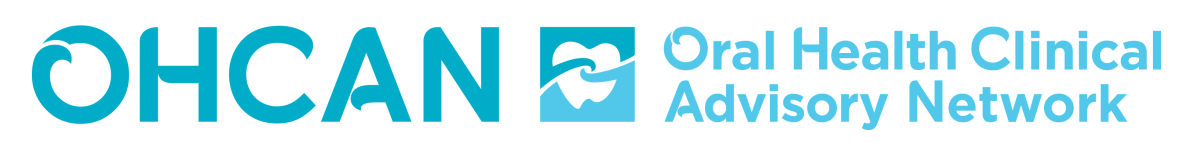 UPDATE July 2019 